公司信息公开一、企业概况一、企业概况一、企业概况一、企业概况一、企业概况一、企业概况1、企业名称1、企业名称1、企业名称上海中华药业南通有限公司上海中华药业南通有限公司上海中华药业南通有限公司2、企业类型2、企业类型2、企业类型有限责任公司有限责任公司有限责任公司3、成立日期3、成立日期3、成立日期1992年11月19日1992年11月19日1992年11月19日4、注册资本4、注册资本4、注册资本5、注册地址5、注册地址5、注册地址江苏省如东县南通银河工业园区江苏省如东县南通银河工业园区江苏省如东县南通银河工业园区6、联系电话6、联系电话6、联系电话0513-843103070513-843103070513-84310307二、历史沿革二、历史沿革二、历史沿革二、历史沿革二、历史沿革二、历史沿革发展历程发展历程发展历程岔北化工厂   1977年1月—1979年1月岔北日化厂   1979年2月—1985年12月如东县日用化工厂   1986年1月—1991年12月如东县医药保健品厂   1992年1月—1993年12月南通中宝医药保健品有限公司  1994年1月—2001年3月南通中宝药业有限公司   2001年4月—2012年8月上海中华药业南通有限公司     2012年9月—至今     岔北化工厂   1977年1月—1979年1月岔北日化厂   1979年2月—1985年12月如东县日用化工厂   1986年1月—1991年12月如东县医药保健品厂   1992年1月—1993年12月南通中宝医药保健品有限公司  1994年1月—2001年3月南通中宝药业有限公司   2001年4月—2012年8月上海中华药业南通有限公司     2012年9月—至今     岔北化工厂   1977年1月—1979年1月岔北日化厂   1979年2月—1985年12月如东县日用化工厂   1986年1月—1991年12月如东县医药保健品厂   1992年1月—1993年12月南通中宝医药保健品有限公司  1994年1月—2001年3月南通中宝药业有限公司   2001年4月—2012年8月上海中华药业南通有限公司     2012年9月—至今     三、企业领导三、企业领导三、企业领导三、企业领导三、企业领导三、企业领导法定代表人法定代表人法定代表人岳星岳星岳星  党总支书记  党总支书记  党总支书记王为安王为安王为安  总经理  总经理  总经理王为安王为安王为安组织机构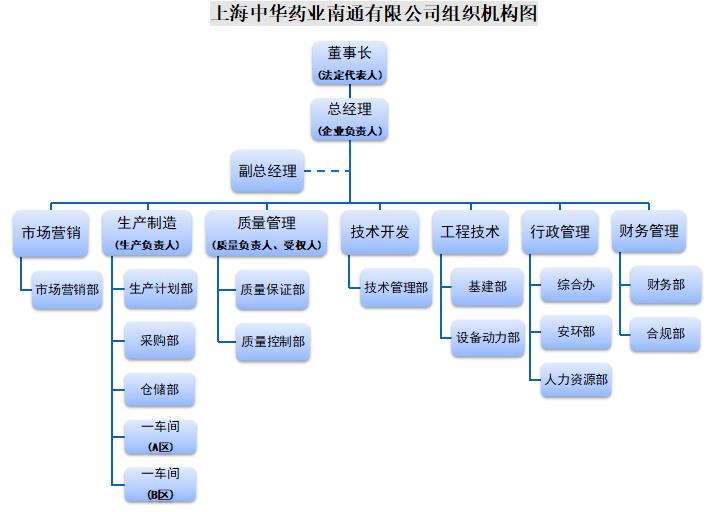 组织机构组织机构组织机构组织机构组织机构五、公司治理机构五、公司治理机构五、公司治理机构五、公司治理机构五、公司治理机构五、公司治理机构公司治理结构图公司治理结构图董事长董事长岳星岳星岳星岳星副董事长副董事长花宝吉花宝吉花宝吉花宝吉总经理总经理王为安王为安王为安王为安常务副总经理常务副总经理戴高飞戴高飞戴高飞戴高飞副总经理副总经理朱建朱建朱建朱建六、荣誉资质六、荣誉资质六、荣誉资质六、荣誉资质六、荣誉资质六、荣誉资质历年荣誉历年荣誉高新技术企业、江苏省科技型中小企业、县文明单位、南通市信用贯标企业、纳税贡献奖、科技人才奖、高新技术企业、江苏省科技型中小企业、县文明单位、南通市信用贯标企业、纳税贡献奖、科技人才奖、高新技术企业、江苏省科技型中小企业、县文明单位、南通市信用贯标企业、纳税贡献奖、科技人才奖、高新技术企业、江苏省科技型中小企业、县文明单位、南通市信用贯标企业、纳税贡献奖、科技人才奖、获得的经营资质获得的经营资质药品生产许可证、药品GMP证书药品生产许可证、药品GMP证书药品生产许可证、药品GMP证书药品生产许可证、药品GMP证书七、分支机构七、分支机构七、分支机构七、分支机构七、分支机构七、分支机构子公司企业名称子公司企业名称南通有利家化有限公司南通有利家化有限公司南通有利家化有限公司南通有利家化有限公司经营网点经营网点如东县岔河银河工业园区如东县岔河银河工业园区如东县岔河银河工业园区如东县岔河银河工业园区八、其他信息八、其他信息八、其他信息八、其他信息八、其他信息八、其他信息九、人事任免九、人事任免九、人事任免九、人事任免九、人事任免九、人事任免企业负责人企业负责人王为安王为安王为安王为安  财务负责人  财务负责人邵莉萍邵莉萍邵莉萍邵莉萍  质量负责人  质量负责人王文娟王文娟王文娟王文娟生产负责人生产负责人吴琴琴吴琴琴吴琴琴吴琴琴  质量受权人  质量受权人高强富高强富高强富高强富十、职工薪酬十、职工薪酬十、职工薪酬十、职工薪酬十、职工薪酬十、职工薪酬职工工资总额和平均水平职工工资总额和平均水平十一、员工招聘十一、员工招聘十一、员工招聘十一、员工招聘十一、员工招聘十一、员工招聘十二、企业文化十二、企业文化十二、企业文化十二、企业文化十二、企业文化十二、企业文化企业使命与愿景企业使命与愿景传承百年文化，致力健康中华传承百年文化，致力健康中华传承百年文化，致力健康中华传承百年文化，致力健康中华企业精神企业精神1、做正确的事，正确地做事，做可持续事，才能做好事2、合规、善思、求知、明理1、做正确的事，正确地做事，做可持续事，才能做好事2、合规、善思、求知、明理1、做正确的事，正确地做事，做可持续事，才能做好事2、合规、善思、求知、明理1、做正确的事，正确地做事，做可持续事，才能做好事2、合规、善思、求知、明理知名品牌（商标）知名品牌（商标）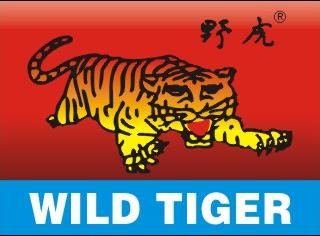 企业价值观企业价值观诚信、责任、专业、合作、创新诚信、责任、专业、合作、创新诚信、责任、专业、合作、创新诚信、责任、专业、合作、创新企业文化活动企业文化活动运动会、建国70周年歌咏比赛、党员先锋队活动、岗位操作技能比武、青年突击队团建活动、三八巾帼队旅游活动等运动会、建国70周年歌咏比赛、党员先锋队活动、岗位操作技能比武、青年突击队团建活动、三八巾帼队旅游活动等运动会、建国70周年歌咏比赛、党员先锋队活动、岗位操作技能比武、青年突击队团建活动、三八巾帼队旅游活动等运动会、建国70周年歌咏比赛、党员先锋队活动、岗位操作技能比武、青年突击队团建活动、三八巾帼队旅游活动等十三、社会责任十三、社会责任十三、社会责任十三、社会责任十三、社会责任十三、社会责任社会活动信息社会活动信息义务献血活动、社区健康教育义务献血活动、社区健康教育义务献血活动、社区健康教育义务献血活动、社区健康教育十四、社会责任实践十四、社会责任实践十四、社会责任实践十四、社会责任实践十四、社会责任实践十四、社会责任实践十五、突发事件处置十五、突发事件处置十五、突发事件处置十五、突发事件处置十五、突发事件处置十五、突发事件处置十六、投资发展十六、投资发展十六、投资发展十六、投资发展十六、投资发展十六、投资发展十七、改革重组十七、改革重组十七、改革重组十七、改革重组十七、改革重组十七、改革重组十八、企业财务和经营情况十八、企业财务和经营情况十八、企业财务和经营情况十八、企业财务和经营情况十八、企业财务和经营情况十八、企业财务和经营情况十九、产权交易信息十九、产权交易信息十九、产权交易信息十九、产权交易信息十九、产权交易信息十九、产权交易信息租赁面积苏（2017）如东县不动产权第0011365号二十、不动产租赁信息二十、不动产租赁信息二十、不动产租赁信息二十、不动产租赁信息二十、不动产租赁信息二十、不动产租赁信息房屋租赁信息房屋租赁信息二十一、招标采购二十一、招标采购二十一、招标采购二十一、招标采购二十一、招标采购二十一、招标采购